第42回府民総合体育大会市町村対抗男子大会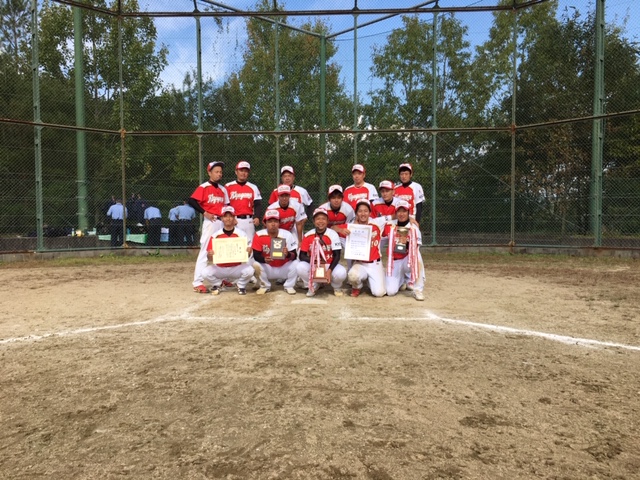 優勝：木津川市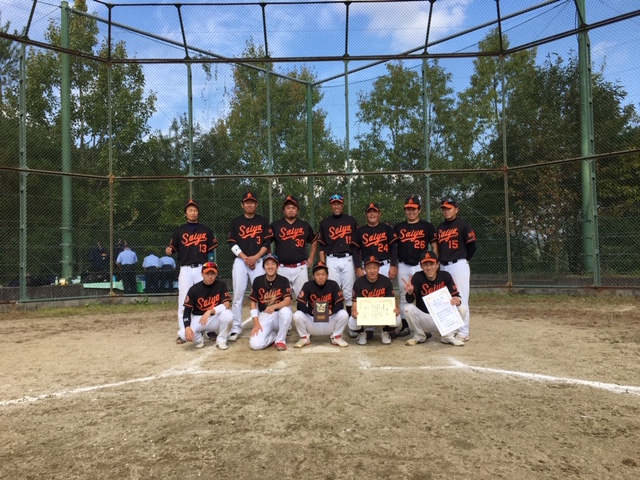 準優勝：京都市